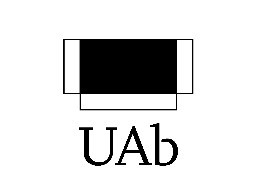 LEITURA E SOCIEDADE | 11075atividades formativasPeríodo de realizaçãoDe 11 a 22 de janeiro de 2021Tema Leitura e Sociedade (s)ObjetivosIntervenções e estratégias adequadas à Leitura e à integração na sociedade (mundividência).Descrição da E-atividadeSó deve realizar esta ficha de auto-avaliação após a leitura (análise e reflexão) dos materiais de aprendizagem. Verifique aqui a sua compreensão e a sua apreensão daquilo que leu. 1 – A partir da leitura do Iº Capítulo da obra de Alberto Manguel (sem esquecer a introdução "A última página") tire apontamentos e relacione os seguintes fatos:a leitura silenciosa/ouvida as metáforas da leitura a leitura enquanto processo o papel da memória O seu estudo deverá sempre ter em conta a relação Leitor/leitura, Leitura/sociedade. AvaliaçãoAuto-avaliação formativa             Bom trabalhoVasco Nobre